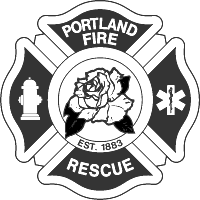  Fire & Rescue, Fire Prevention Division.  Portland OR  97202-2419Appeals Phone: (503) 823-3770   Fax: (503) 823-3925CITATION APPEAL FORMTO APPELLANT: Please submit a complete APPEAL PACKET including:Completed Citation Appeal form. If you need help completing the form consult the Inspector who issued the citation or call (503) 823-3770.Any photos, illustrations and other information that may further clarify your appeal.The details of the appeal described on the attached Information Sheet. A separate sheet is required for each citation.MAIL or DELIVER to:  Fire & Rescue,Attn: Fire Code Citation Appeal, .NOTE:  You may email the packet to firemarshal@portlandoregon.govYou may also fax the packet to 503-823-3925Citation appeals will be reviewed by an Administrative Appeal Board. The appeal will be either granted or denied and a notification of the  appeal disposition will be sent by mail.If you disagree with the Administrative Appeal Board ruling, you may appeal to the Fire Code Board of Appeals. Instructions will be provided on the letter of disposition. Citation Information:  Appeal involves (Check One):FOR OFFICE USE ONLYPortland Fire & Rescue, Fire Prevention DivisionAppeals Phone: (503) 823-3770  Fax: (503) 823-3925CITATION APPEAL INFORMATION SHEETA separate appeal information sheet must be completed for each citation being appealed. Provide as much detail as possible in all sections. Failure to provide details or complete all sections may cause delays in the appeal review process. If you need assistance in completing this form, consult with the Fire Inspector or who issued the citation or call (503) 823-3770.FIRE CODE SECTION AND/OR POLICY:CODE/POLICY REQUIREMENTS: REASON FOR APPEAL:  Describe action requested; provide evidence and/or justification for appeal. Public Assembly Violation Public Assembly Violation Public Assembly Violation Public Assembly Violation Public Assembly Violation Public Assembly Violation Public Assembly Violation Fireworks Violation Fireworks Violation Fireworks Violation Fireworks Violation Fireworks Violation Fireworks Violation Fireworks Violation Fireworks Violation Fireworks Violation Fireworks Violation Certificate of Fitness Violation  Certificate of Fitness Violation  Certificate of Fitness Violation  Certificate of Fitness Violation  Certificate of Fitness Violation  Certificate of Fitness Violation  Certificate of Fitness Violation  General Violation (please specify): General Violation (please specify): General Violation (please specify): General Violation (please specify): General Violation (please specify):Fire Inspector Name:Fire Inspector Name:Fire Inspector Name:Fire Inspector Name:Fire Inspector Name:Business Name (If applicable):Business Name (If applicable):Business Name (If applicable):Business Name (If applicable):Business Name (If applicable):Business Name (If applicable):Business Address: Business Address: Business Address: Business Address:   Cross Streets:  Cross Streets:  Cross Streets:  Cross Streets:Owner’s Name: Owner’s Name:   Owner’s Address:   Owner’s Address:   Owner’s Address: In accordance with City Ordinance, I hereby make application to appeal the citation issued for violation of the Fire Code and or Policies of the City of  as outlined in the attached information.In accordance with City Ordinance, I hereby make application to appeal the citation issued for violation of the Fire Code and or Policies of the City of  as outlined in the attached information.In accordance with City Ordinance, I hereby make application to appeal the citation issued for violation of the Fire Code and or Policies of the City of  as outlined in the attached information.In accordance with City Ordinance, I hereby make application to appeal the citation issued for violation of the Fire Code and or Policies of the City of  as outlined in the attached information.In accordance with City Ordinance, I hereby make application to appeal the citation issued for violation of the Fire Code and or Policies of the City of  as outlined in the attached information.In accordance with City Ordinance, I hereby make application to appeal the citation issued for violation of the Fire Code and or Policies of the City of  as outlined in the attached information.In accordance with City Ordinance, I hereby make application to appeal the citation issued for violation of the Fire Code and or Policies of the City of  as outlined in the attached information.In accordance with City Ordinance, I hereby make application to appeal the citation issued for violation of the Fire Code and or Policies of the City of  as outlined in the attached information.In accordance with City Ordinance, I hereby make application to appeal the citation issued for violation of the Fire Code and or Policies of the City of  as outlined in the attached information.In accordance with City Ordinance, I hereby make application to appeal the citation issued for violation of the Fire Code and or Policies of the City of  as outlined in the attached information.In accordance with City Ordinance, I hereby make application to appeal the citation issued for violation of the Fire Code and or Policies of the City of  as outlined in the attached information.In accordance with City Ordinance, I hereby make application to appeal the citation issued for violation of the Fire Code and or Policies of the City of  as outlined in the attached information.In accordance with City Ordinance, I hereby make application to appeal the citation issued for violation of the Fire Code and or Policies of the City of  as outlined in the attached information.In accordance with City Ordinance, I hereby make application to appeal the citation issued for violation of the Fire Code and or Policies of the City of  as outlined in the attached information.In accordance with City Ordinance, I hereby make application to appeal the citation issued for violation of the Fire Code and or Policies of the City of  as outlined in the attached information.In accordance with City Ordinance, I hereby make application to appeal the citation issued for violation of the Fire Code and or Policies of the City of  as outlined in the attached information.In accordance with City Ordinance, I hereby make application to appeal the citation issued for violation of the Fire Code and or Policies of the City of  as outlined in the attached information.Appellant Name:Appellant Name:Appellant Name:Appellant Name:    Phone Number:     Phone Number:     Phone Number:     Phone Number:     Phone Number:     Phone Number: Firm Name:     Fax Number:    Fax Number:    Fax Number:    Fax Number:    Fax Number:Applicant Address:Applicant Address:Applicant Address:Applicant Signature:Applicant Signature:Applicant Signature:Applicant Signature:    Date:    Date:    Date:Received By:Appeal Date:Date Received: Date Received: Appeal Number:Appeal Number:Previous Appeals:  Previous Appeals:  Previous Appeals:  